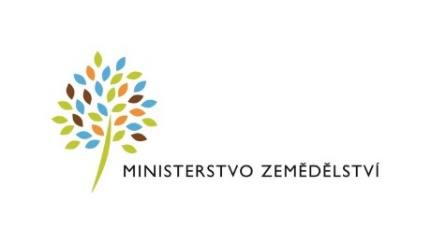 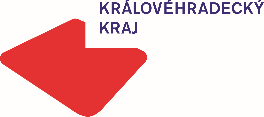 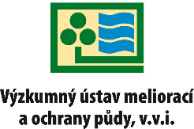 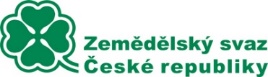 Česká technologická platforma pro zemědělstvíve spolupráci s Výzkumným ústavem meliorací a ochrany půdy, v.v.i.a Královéhradeckým krajemsi Vás dovoluje pozvat na seminářStavby odvodnění a závlah a jejich budoucnostkterý se koná ve čtvrtek 16.11.2017 od 9:00 hodin na Krajském úřadu v Hradci KrálovéProgram:Koncepce zvládání sucha v návaznosti na plnění usnesení vlády č. 620/2015.Aktuální informace o stavu systematického zemědělského odvodnění – budování Informačního systému hydromelioračních staveb (ISMS). Problematika hlavních i podrobných odvodňovacích zařízenívyužití moderních technologií DPZ pro aktualizaci a zpřesnění dat odvodnění.Problematika závlah, současný stav řešení a perspektivy jejich udržitelnosti.Problematika přívalových povodní a jejich riziko z pohledu zemědělského hospodaření.Problematika ochranných pásem vodních zdrojů.Seminář je pořádán za podpory Ministerstva zemědělství ČR při České technologické platformě pro zemědělstvíInformace pro účastníky: Seminář se bude konat se koná ve čtvrtek 16.11.2017 od 9:00 hodin v sále Krajského úřadu v Hradci Králové, Pivovarské nám. 1245, 500 03 Hradec Králové. Prezence účastníků od 8:30 hodin. Předpokládaný konec v 14:00 hodinÚčast a občerstvení zdarma!!!Možnost parkování na náměstí.Kontakt: ptacnikova.lucie@vumop.cz 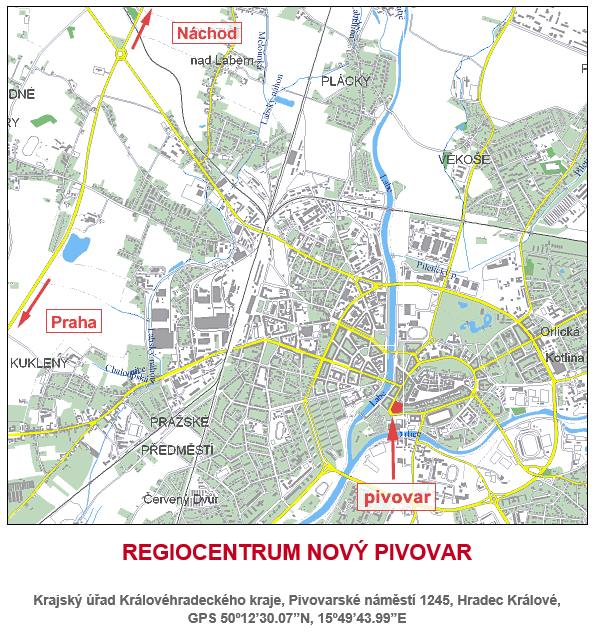 